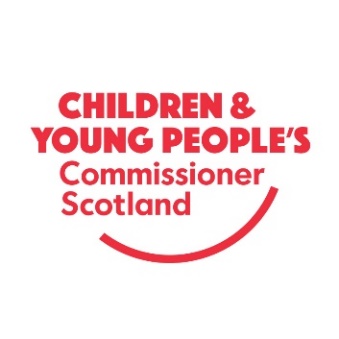 EMPLOYMENT APPLICATION FORM Position applied for:  Finance Officer – Part time, 18.5 hours per week. Thank you for your interest in the post we are currently recruiting for.  Please complete this form and return via email to:
recruitment@cypcs.org.uk Or by post to: RecruitmentChildren and Young People’s Commissioner ScotlandBridgeside House 99 McDonald RoadEdinburgh EH6 4NS Applications will only be accepted on this form and CVs will not be considered.  These must be submitted by 13:00 on Wednesday 15th September 2021 with remote interviews taking place the week commencing 20th September 2021. Please note that only those selected for interview will be contacted. If you are completing this form by hand please use black or dark blue ink to ensure that we can photocopy it.  Please contact us if you need the application form in an alternative format.You should note that you are not required to complete the Equal Opportunities Monitoring Form.  However, if you do so, it should be returned unattached to the rest of the application form if sending by post and it will be kept separate from your application on receipt.  Your answers to the equal opportunities questions will have no bearing whatsoever on our treatment of your application.Please note that the Commissioner’s office will process data relating to the applicant for a variety of purposes and that this may include special category data relating to the applicant.  The Commissioner’s office will only process this personal data where it has a lawful basis for doing so.  Details about the type of data held by the Commissioner’s office, the purpose of data processing and the lawful basis on which the data is processed can be found in the Commissioner’s office Job Applicant Privacy Notice.Personal Details DisabilityDisability is defined as a physical or mental impairment, which has a substantial and long term adverse effect on a person’s ability to carry out normal day-to-day activities.  Do you consider yourself to be disabled?Please tick		Yes			No			Prefer not to say(Candidates with a disability who satisfy the essential basic criteria for the post will be invited for interview). Care ExperiencedWe consider you to be care-experienced if you have ever been looked after in local authority care (for instance if you have been in foster care/kinship care/residential care or have been looked after at home on a compulsory order). Do you consider yourself to be Care Experienced?Please tick		Yes			No			Prefer not to say(Candidates who are Care Experienced who satisfy the essential basic criteria for the post will be invited for interview). Education and Qualifications Please provide details of any relevant education undertaken.Please provide details of any professional qualification held not listed above.Training Please list all relevant training received. Professional MembershipEmployment HistoryPlease give details of your past employment, including your present or last employer.Experience, Personal Characteristics and CompetenciesThe Person Specification for the post you are applying for lists a number of essential and desirable requirements.  We would like you to demonstrate whether and how you satisfy these requirements by providing evidence based on your experience in the sections below.REFERENCESPlease give the names of two people whom we may approach for a reference. One of the references should be from your present or most recent employer.May we approach your current or most recent employer before an offer of employment is made?  Please tick 			YES                      NO
DECLARATIONI declare that the information given in this form is complete and accurate. Applications will only be accepted on this form and CVs will not be considered.  To apply please fill complete the required information, sign and return this form to:recruitment@cypcs.org.uk Or by post to: RecruitmentChildren and Young People’s Commissioner ScotlandBridgeside House 99 McDonald RoadEdinburgh EH6 4NS Applications must be submitted by 13:00 on Wednesday 15th September 2021.Please note that only those selected for interview will be contacted. First name(s):First name(s):First name(s):First name(s):Last name:Address:Address:Daytime Telephone: Daytime Telephone: Daytime Telephone: Address:Address:Evening Telephone: Evening Telephone: Evening Telephone: Address:Address:Mobile Telephone:  Mobile Telephone:  Mobile Telephone:  Address:Address:Email:  Email:  Email:  Address:Address:ProviderDegree or Qualification obtainedYearQualificationRelevant bodyYearInstitution Course and QualificationDatesPlease give details (if applicable)Present or last employerPosition heldDate employment startedDate employment endedKey responsibilities of post and main achievementsKey responsibilities of post and main achievementsEmployerPosition heldDate employment startedDate employment endedKey responsibilities of post and main achievementsKey responsibilities of post and main achievementsEmployerPosition heldDate employment startedDate employment endedKey responsibilities of post and main achievementsKey responsibilities of post and main achievementsEmployerPosition heldDate employment startedDate employment endedKey responsibilities of post and main achievementsKey responsibilities of post and main achievementsRequirementsEssentialDesirableName:Name:Company:Company:Position:Position:Address:AddressTel No:Tel No:Signature:Date: